ЗАЯВКА НА ОБУЧЕНИЕ1. Образовательная программа повышения квалификации:«Современные методики преподавания музыкально-теоретических дисциплин»2. Сведения о слушателе:__________________________________________________________________________
фамилия, имя, отчество______________________________				______________________
                дата рождения								гражданство__________________________________________________________________________
адрес______________________________			 ___________________________              телефон 								e-mail3. Сведения о профессиональном образовании:уровень образования: среднее профессиональное / высшее (нужное подчеркнуть)__________________________________________________________________________название образовательного учреждения___________________________________		___________________________              специальность							год окончания4. Сведения о профессиональной деятельности:место работы:__________________________________________________________________________полное название организации__________________________________________________________________________адрес___________________________________		___________________________                         должность					        преподаваемые дисциплины 								    (для педагогических работников)________________							______________________      дата заполнения								   подписьК заявке прилагаются копии следующих документов:паспорт (первый разворот)диплом о профессиональном образованииСНИЛСсогласие на обработку персональных данныхдокумент, подтверждающий изменение фамилии (если ФИО в заявке и дипломе не совпадают)Заявка и документы принимаются на адрес metod@cmsmoscow.ruМетодический кабинет ЦМШ-АИИМалый Кисловский пер., д.4, стр.5, Москва, 125009Тел.: +7 967 148-53-96   e-mail: metod@cmsmoscow.ru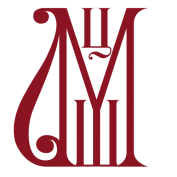 Центральная музыкальная школа – Академия исполнительского искусстваКУРСЫ ПОВЫШЕНИЯ КВАЛИФИКАЦИИв рамках проекта  "Открытые уроки в ЦМШ – Академии исполнительского искусства"